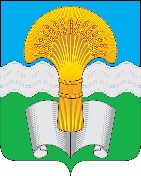 Администрация (исполнительно-распорядительный орган)муниципального района «Ферзиковский район»Калужской областиПОСТАНОВЛЕНИЕп. ФерзиковоОб утверждении Плана проведения плановых (рейдовых) осмотров, обследований земельных участков на территории муниципального района «Ферзиковский район» Калужской области на          2019 годВ соответствии со статьей 13.2 Федерального закона от 26 декабря 2008 года №294-ФЗ «О защите прав юридических лиц и индивидуальных предпринимателей при  осуществлении государственного контроля (надзора) и муниципального контроля», Решением Районного Собрания муниципального района «Ферзиковский район»  от 06 сентября 2017 года №116 «Об утверждении Порядка оформления и содержание плановых (рейдовых) заданий на проведение плановых (рейдовых) осмотров земельных участков на территории муниципального района «Ферзиковский район» Калужской области, администрация (исполнительно-распорядительный орган) муниципального района «Ферзиковский район» ПОСТАНОВЛЯЕТ:Утвердить План проведения плановых (рейдовых) осмотров, обследований земельных участков на территории муниципального района «Ферзиковский район» Калужской области на 2019 год (Приложение №1).Контроль за исполнением настоящего постановления возложить на заместителя Главы администрации муниципального района «Ферзиковский район» по экономике, финансам и муниципальному хозяйству Д.С. Рябкова.Глава администрации муниципального района«Ферзиковский район»                                                                         А. А. СеряковПриложение №1 к Постановлению администрации(исполнительно-распорядительного органа)муниципального района «Ферзиковский район»от 17 января 2019 года №_17ПЛАН ПРОВЕДЕНИЯ ПЛАНОВЫХ (РЕЙДОВЫХ) ОСМОТРОВ, ОБСЛЕДОВАНИЙ ЗЕМЕЛЬНЫХ УЧАСТКОВ НА ТЕРРТОРИИ ФЕРЗИКОВСКОГО РАЙОНА КАЛУЖСКОЙ ОБЛАСТИ НА  2019 ГОДот  17 января 2019 года№17№ п/пАдрес (адресный ориентир земельных участков), кадастровый номерДата проведения осмотра, обследования земельных участковНаименование уполномоченного органа, осуществляющего осмотр, обследование земельных участков1Земельные участки, расположенные на территории сельского поселения «Деревня Бронцы»июнь Отдел аграрной политики и социального обустройства села2Земельные участки, расположенные на территории сельского поселения «Деревня Ястребовка»августОтдел аграрной политики и социального обустройства села